ҠАРАР			   	                                         ПОСТАНОВЛЕНИЕ24 август 2018 й                                №  38                             24 августа  2018 г.                                      Об определении должностного лица, ответственного за направление  сведений в Правительство Республики БашкортостанВ соответствии со статьей 15 Федерального закона «О противодействии коррупции», пунктом 4 Положения о реестре лиц, уволенных в связи с  утратой доверия, утвержденного постановлением Правительства Российской Федерации от 5 марта 2018 года № 228 « О реестре лиц, уволенных в связи утратой доверия», администрация сельского поселения Акбарисовский сельсовет муниципального района Шаранский район Республики Башкортостан ПОСТАНОВЛЯЕТ:1.Определить управляющего делами администрации сельского поселения Акбарисовский сельсовет муниципального района Шаранский район Республики Башкортостан уполномоченным должностным лицом, ответственным за направление сведений в Правительство Республики Башкортостан о лице, к которому было применено взыскание в виде увольнения (освобождения от должности) в связи с утратой доверия за совершение коррупционного правонарушения для включения в реестр лиц, уволенных в связи утратой доверия, а также для исключения сведений из реестра. 2.  Контроль за выполнением настоящего постановления оставляю за собой.И.о.главы сельского поселения                                                    Р.Г.ЯгудинБашкортостан РеспубликаһыныңШаран районымуниципаль районыныңАкбарыс ауыл Советыауыл биләмәһе ХакимиәтеАкбарыс ауылы, Мºктºп урамы, 2 тел.(34769) 2-33-87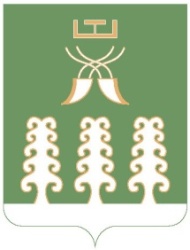 Администрация сельского поселенияАкбарисовский сельсоветмуниципального районаШаранский районРеспублики Башкортостанс. Акбарисово, ул.Школьная,2 тел.(34769) 2-33-87